Informações Importantes:Os veículos oficiais da frota própria do IFPA – Campus Santarém destinam-se ao uso por servidores ativos e alunos (sempre acompanhados por um servidor) no estrito desempenho de suas funções, para atendimento das atividades externas de ensino, pesquisa e extensão, atividades administrativas, funcionais e protocolares e no interesse da Instituição, conforme os princípios que regem a Administração Pública Federal;Tempo de tolerância para atrasos será de 15 minutos (contados a partir da Hora de Saída cadastrada), após isso a solicitação será cancelada. Podendo ser reagendada mediante disponibilidade de veículos;Para deslocamentos fora do horário comercial (08h-12h/14h-18h) a solicitação deverá ser previamente autorizada pela Diretoria de Administração e Planejamento (DAP) e enviada com antecedência mínima de 5 dias.Para deslocamentos intermunicipais ou interestaduais com data de saída e data de retorno distintas, a solicitação deverá ser encaminhada com antecedência mínima de 15 DIAS.Para deslocamentos que contemplem o período noturno (após as 18h), a solicitação de veículo deve ser encaminhada com antecedência mínima de 5 dias para a Diretoria de Administração e Planejamento;Mesmo em deslocamentos, o horário de almoço dos motoristas (mínimo de 1h) deverá ser respeitado. Caso não haja ponto comercial que aceite o ticket alimentação do motorista, o Solicitante deverá providenciar sua refeição.Para deslocamentos de alunos, a lista com o nome completo, RG e CPF de cada discente deverá ser anexada ao formulário de Solicitação de Veículos, juntamente com a Autorização do Diretor de Ensino;Alterações no Destino não serão permitidas após da Saída do veículo da garagem do IFPA – Campus Santarém.Para qualquer necessidade ou eventualidade não prevista neste formulário, favor comunicar previamente a Diretoria de Administração e Planejamento e/ou ao Setor de Transporte.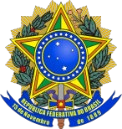 SERVIÇO PÚBLICO FEDERAL MINISTÉRIO DA EDUCAÇÃOINSTITUTO FEDERAL DE EDUCAÇÃO, CIÊNCIA E TECNOLOGIA DO PARÁCAMPUS SANTARÉMSERVIÇO PÚBLICO FEDERAL MINISTÉRIO DA EDUCAÇÃOINSTITUTO FEDERAL DE EDUCAÇÃO, CIÊNCIA E TECNOLOGIA DO PARÁCAMPUS SANTARÉMSERVIÇO PÚBLICO FEDERAL MINISTÉRIO DA EDUCAÇÃOINSTITUTO FEDERAL DE EDUCAÇÃO, CIÊNCIA E TECNOLOGIA DO PARÁCAMPUS SANTARÉMSERVIÇO PÚBLICO FEDERAL MINISTÉRIO DA EDUCAÇÃOINSTITUTO FEDERAL DE EDUCAÇÃO, CIÊNCIA E TECNOLOGIA DO PARÁCAMPUS SANTARÉMSERVIÇO PÚBLICO FEDERAL MINISTÉRIO DA EDUCAÇÃOINSTITUTO FEDERAL DE EDUCAÇÃO, CIÊNCIA E TECNOLOGIA DO PARÁCAMPUS SANTARÉMSERVIÇO PÚBLICO FEDERAL MINISTÉRIO DA EDUCAÇÃOINSTITUTO FEDERAL DE EDUCAÇÃO, CIÊNCIA E TECNOLOGIA DO PARÁCAMPUS SANTARÉMSERVIÇO PÚBLICO FEDERAL MINISTÉRIO DA EDUCAÇÃOINSTITUTO FEDERAL DE EDUCAÇÃO, CIÊNCIA E TECNOLOGIA DO PARÁCAMPUS SANTARÉMSERVIÇO PÚBLICO FEDERAL MINISTÉRIO DA EDUCAÇÃOINSTITUTO FEDERAL DE EDUCAÇÃO, CIÊNCIA E TECNOLOGIA DO PARÁCAMPUS SANTARÉMSERVIÇO PÚBLICO FEDERAL MINISTÉRIO DA EDUCAÇÃOINSTITUTO FEDERAL DE EDUCAÇÃO, CIÊNCIA E TECNOLOGIA DO PARÁCAMPUS SANTARÉMSERVIÇO PÚBLICO FEDERAL MINISTÉRIO DA EDUCAÇÃOINSTITUTO FEDERAL DE EDUCAÇÃO, CIÊNCIA E TECNOLOGIA DO PARÁCAMPUS SANTARÉM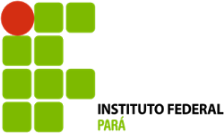 SOLICITAÇÃO DE VEÍCULOS – SVSOLICITAÇÃO DE VEÍCULOS – SVSOLICITAÇÃO DE VEÍCULOS – SVSOLICITAÇÃO DE VEÍCULOS – SVSOLICITAÇÃO DE VEÍCULOS – SVSOLICITAÇÃO DE VEÍCULOS – SVSOLICITAÇÃO DE VEÍCULOS – SVSOLICITAÇÃO DE VEÍCULOS – SVSOLICITAÇÃO DE VEÍCULOS – SVSOLICITAÇÃO DE VEÍCULOS – SVSOLICITAÇÃO DE VEÍCULOS – SVSOLICITAÇÃO DE VEÍCULOS – SVTipo de Solicitação:Para uma Saída ☐Para um Período ☐AbastecimentoTipo de Solicitação:Para uma Saída ☐Para um Período ☐AbastecimentoTipo de Solicitação:Para uma Saída ☐Para um Período ☐AbastecimentoTipo de Solicitação:Para uma Saída ☐Para um Período ☐AbastecimentoTipo de Solicitação:Para uma Saída ☐Para um Período ☐AbastecimentoTipo de Solicitação:Para uma Saída ☐Para um Período ☐AbastecimentoUnidade Interna (seção/setor/deptº/etc.)Unidade Interna (seção/setor/deptº/etc.)Unidade Interna (seção/setor/deptº/etc.)Unidade Interna (seção/setor/deptº/etc.)Unidade Interna (seção/setor/deptº/etc.)Unidade Interna (seção/setor/deptº/etc.)Tipo de Demanda:Administrativa ☐Ensino ☐Visita Técnica com AlunosTipo de Demanda:Administrativa ☐Ensino ☐Visita Técnica com AlunosTipo de Demanda:Administrativa ☐Ensino ☐Visita Técnica com AlunosTipo de Demanda:Administrativa ☐Ensino ☐Visita Técnica com AlunosTipo de Demanda:Administrativa ☐Ensino ☐Visita Técnica com AlunosTipo de Demanda:Administrativa ☐Ensino ☐Visita Técnica com AlunosInformações da Turma, no caso de Visita Técnica com Alunos:Informações da Turma, no caso de Visita Técnica com Alunos:Informações da Turma, no caso de Visita Técnica com Alunos:Informações da Turma, no caso de Visita Técnica com Alunos:Informações da Turma, no caso de Visita Técnica com Alunos:Informações da Turma, no caso de Visita Técnica com Alunos:Data da Solicitação: Data da Solicitação: Hora Saída:Hora Saída:Hora Saída:Local Saída:IFPA- STMTempo Estimado de Utilização:Tempo Estimado de Utilização:Tempo Estimado de Utilização:Tempo Estimado de Utilização:Tempo Estimado de Utilização:Tempo Estimado de Utilização:Destino(s):Destino(s):Destino(s):Destino(s):Destino(s):Destino(s):Solicitante (NOME COMPLETO e SIAPE):Solicitante (NOME COMPLETO e SIAPE):Solicitante (NOME COMPLETO e SIAPE):Solicitante (NOME COMPLETO e SIAPE):Solicitante (NOME COMPLETO e SIAPE):Solicitante (NOME COMPLETO e SIAPE):Quantidade de Passageiros: Quantidade de Passageiros: Quantidade de Passageiros: Quantidade de Passageiros: Quantidade de Passageiros: Quantidade de Passageiros: Serviço(s) a Executar:Serviço(s) a Executar:Serviço(s) a Executar:Serviço(s) a Executar:Serviço(s) a Executar:Serviço(s) a Executar:Serviço(s) a Executar:Serviço(s) a Executar:Serviço(s) a Executar:Serviço(s) a Executar:Serviço(s) a Executar:Serviço(s) a Executar:Data do Serviço:Data do Serviço:Assinatura Solicitante (Dirigente ou Funcionário Credenciado)Assinatura Solicitante (Dirigente ou Funcionário Credenciado)Assinatura Solicitante (Dirigente ou Funcionário Credenciado)Assinatura Solicitante (Dirigente ou Funcionário Credenciado)Assinatura Solicitante (Dirigente ou Funcionário Credenciado)Telefone para contato com Solicitante:Telefone para contato com Solicitante:Telefone para contato com Solicitante:Telefone para contato com Solicitante:Telefone para contato com Solicitante:Observação:Solicitante favor preencher apenas a solicitação de veículo pois a ordem de saída de veículo deverá ser preenchida pelo Setor de Transporte.Solicitante favor assinar novamente (APÓS RETORNO DO LOCAL DE DESTINO) somente após a inserção da HORA DE CHEGADA.Observação:Solicitante favor preencher apenas a solicitação de veículo pois a ordem de saída de veículo deverá ser preenchida pelo Setor de Transporte.Solicitante favor assinar novamente (APÓS RETORNO DO LOCAL DE DESTINO) somente após a inserção da HORA DE CHEGADA.Observação:Solicitante favor preencher apenas a solicitação de veículo pois a ordem de saída de veículo deverá ser preenchida pelo Setor de Transporte.Solicitante favor assinar novamente (APÓS RETORNO DO LOCAL DE DESTINO) somente após a inserção da HORA DE CHEGADA.Observação:Solicitante favor preencher apenas a solicitação de veículo pois a ordem de saída de veículo deverá ser preenchida pelo Setor de Transporte.Solicitante favor assinar novamente (APÓS RETORNO DO LOCAL DE DESTINO) somente após a inserção da HORA DE CHEGADA.Observação:Solicitante favor preencher apenas a solicitação de veículo pois a ordem de saída de veículo deverá ser preenchida pelo Setor de Transporte.Solicitante favor assinar novamente (APÓS RETORNO DO LOCAL DE DESTINO) somente após a inserção da HORA DE CHEGADA.Observação:Solicitante favor preencher apenas a solicitação de veículo pois a ordem de saída de veículo deverá ser preenchida pelo Setor de Transporte.Solicitante favor assinar novamente (APÓS RETORNO DO LOCAL DE DESTINO) somente após a inserção da HORA DE CHEGADA.Observação:Solicitante favor preencher apenas a solicitação de veículo pois a ordem de saída de veículo deverá ser preenchida pelo Setor de Transporte.Solicitante favor assinar novamente (APÓS RETORNO DO LOCAL DE DESTINO) somente após a inserção da HORA DE CHEGADA.Observação:Solicitante favor preencher apenas a solicitação de veículo pois a ordem de saída de veículo deverá ser preenchida pelo Setor de Transporte.Solicitante favor assinar novamente (APÓS RETORNO DO LOCAL DE DESTINO) somente após a inserção da HORA DE CHEGADA.Observação:Solicitante favor preencher apenas a solicitação de veículo pois a ordem de saída de veículo deverá ser preenchida pelo Setor de Transporte.Solicitante favor assinar novamente (APÓS RETORNO DO LOCAL DE DESTINO) somente após a inserção da HORA DE CHEGADA.Observação:Solicitante favor preencher apenas a solicitação de veículo pois a ordem de saída de veículo deverá ser preenchida pelo Setor de Transporte.Solicitante favor assinar novamente (APÓS RETORNO DO LOCAL DE DESTINO) somente após a inserção da HORA DE CHEGADA.Observação:Solicitante favor preencher apenas a solicitação de veículo pois a ordem de saída de veículo deverá ser preenchida pelo Setor de Transporte.Solicitante favor assinar novamente (APÓS RETORNO DO LOCAL DE DESTINO) somente após a inserção da HORA DE CHEGADA.Observação:Solicitante favor preencher apenas a solicitação de veículo pois a ordem de saída de veículo deverá ser preenchida pelo Setor de Transporte.Solicitante favor assinar novamente (APÓS RETORNO DO LOCAL DE DESTINO) somente após a inserção da HORA DE CHEGADA.ORDEM DE SAÍDA DE VEÍCULO – OSVORDEM DE SAÍDA DE VEÍCULO – OSVORDEM DE SAÍDA DE VEÍCULO – OSVORDEM DE SAÍDA DE VEÍCULO – OSVORDEM DE SAÍDA DE VEÍCULO – OSVORDEM DE SAÍDA DE VEÍCULO – OSVORDEM DE SAÍDA DE VEÍCULO – OSVORDEM DE SAÍDA DE VEÍCULO – OSVORDEM DE SAÍDA DE VEÍCULO – OSVORDEM DE SAÍDA DE VEÍCULO – OSVORDEM DE SAÍDA DE VEÍCULO – OSVORDEM DE SAÍDA DE VEÍCULO – OSVSETOR DE TRANSPORTESETOR DE TRANSPORTESETOR DE TRANSPORTESETOR DE TRANSPORTESETOR DE TRANSPORTESETOR DE TRANSPORTESETOR DE TRANSPORTESETOR DE TRANSPORTESETOR DE TRANSPORTESETOR DE TRANSPORTESETOR DE TRANSPORTESETOR DE TRANSPORTEVEÍCULO AUTORIZADO E PLACA:VEÍCULO AUTORIZADO E PLACA:VEÍCULO AUTORIZADO E PLACA:VEÍCULO AUTORIZADO E PLACA:HORA DE SAÍDA:HORA DE SAÍDA:Odômetro Saída:Odômetro Saída:Odômetro Chegada:Odômetro Chegada:Motorista:Motorista:HORA DE CHEGADA:HORA DE CHEGADA:Odômetro Saída:Odômetro Saída:Odômetro Chegada:Odômetro Chegada:Motorista:Motorista:Data da Autorização 	 /	/ 	Data da Autorização 	 /	/ 	Data da Autorização 	 /	/ 	Responsável pelo setor de transporte:Responsável pelo setor de transporte:Responsável pelo setor de transporte:Responsável pelo setor de transporte:Responsável pelo setor de transporte:Responsável pelo setor de transporte:Assinatura do Solicitante (APÓS RETORNO):Assinatura do Solicitante (APÓS RETORNO):Assinatura do Solicitante (APÓS RETORNO):